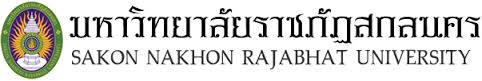                     แบบฟอร์มการขอรับคำปรึกษาปัญหาวัยรุ่น   งานแนะแนวและศิษย์เก่าสัมพันธ์วันที่ .................................................................................ชื่อ (นาย/นาง/นางสาว) .................................................................................................................................ชั้นปี...............สาขา ..........................................คณะ ..............................................เกรดเฉลี่ย ......................เบอร์โทร ........................... เบอร์โทรเพื่อนสนิท .............................. Facebook …………………..………………….อาจารย์ที่ปรึกษา .............................................................................................................................................ขอรับบริการปรึกษาเรื่อง           การหางานทำ                              ด้านการเงิน		      ด้านการเรียน	 ความรัก                                    สุขภาพ                                  ครอบครัว	 การเข้าสังคม                               กรณีลาออก                            อื่นๆ .................................สภาพปัญหา / รายละเอียดของปัญหา.............................................................................................................................................................................................................................................................................................................................................................................................................................................................................................................................................................................................................................................................................................................................................................................................................................................................................................................................................................................................................................................................................................................................................................................................................................. คำแนะแนว / แก้ไขปัญหาเบื้องต้น..............................................................................................................................................................................................................................................................................................................................................................................................................................................................................................................................................................................................................................................................................................................................................................................................................................................................................................................................................................................................................................................................................................................................................................................................................................ลงชื่อ.............................................................      (............................................................)ผู้ให้คำปรึกษา                                                               วันที่ ..........................................................